ПРОТОКОЛ05.10.2015г. № 54заседания Совета УчрежденияМОУ «СОШ № 4»Председатель: Е.С. ЛещенкоСекретарь: Л.А. Андреева      Присутствовали: председатель Совета Учреждения Е. С. Лещенко, и.о.директора школы  Н. П. Смирнова, Т. И. Вербич, Т. И. Альберт, С. А. Стрюк, Е. М. Василенко, Л. А. Андреева, Н. С. Легкова, Е.В. Грязнова, Г. К. Хайруллина, Д.А. Грязнов. Всего 11 человек.Повестка дня:Отчет о проделанной работе за 2014-2015 учебный год.Утверждение плана работы на 2015-2016 учебный год.Довыборы в состав Совета  Учреждения.Рассмотрение материалов, представленных на конкурс на назначение стипендии Губернатора Томской области лучшим учителям Томской области.Разное.   Докладчик Лещенко Екатерина Сергеевна, председатель Совета Учреждения  По первому и второму вопросу  выступила председатель Совета Учреждения  Екатерина Сергеевна  Лещенко. Она представила отчет о работе Совета Учреждения за 2014-2015 учебный год и предложила план работы на новый учебный год.   По третьему вопросу выступила и. о. директора школы Нина Петровна Смирнова. Она огласила результаты выбора обучающихся в состав Совета Учреждения от параллели  9х классов.   Была предложена кандидатура Альберт Елены, обучающейся 9б класса По четвёртому вопросу  выступила   Асия Такиулловна Галимуллина.  Познакомила сконкурсными материалами на назначение стипендии Губернатора Томской области лучшим учителям Томской области:1.Суханова Вера Александровна, учитель русского языка и литературы;2.Жданова Оксана Владимировна, учитель истории и обществознания;3.Стрюк Олег Витальевич, учитель физической культуры.Соответствуют критериям конкурсного отбора согласно Положению о порядке назначения и выплаты стипендии Губернатора Томской области лучшим учителям Томской области материалы (портфолио) следующих педагогов:1. Сухановой  Веры Александровны, учителя русского языка и литературы;2. Ждановой Оксаны Владимировны, учителя истории и обществознания;3. Стрюка  Олега  Витальевича, учителя физической культуры.Предлагаю допустить  к участию в конкурсе:  Суханову Веру АлександровнуЗа-11 человекПротив – нетВоздержались -  нетРешение: допустить к участию в конкурсе: Суханову Веру Александровну  Предлагаю допустить  к участию в конкурсе:  Жданову Оксану ВладимировнуЗа-11 человекПротив – нетВоздержались -  нетРешение: допустить к участию в конкурсе: Жданову Оксану Владимировну Предлагаю допустить  к участию в конкурсе:  Стрюка Олега ВитальевичаЗа-11 человекПротив – нетВоздержались -  нетРешение: допустить к участию в конкурсе: Стрюка Олега ВитальевичаОбсуждение:   Лещенко Екатерина Сергеевна, председатель Совета Учреждения:- По итогам рассмотрения представленных материалов предлагаю выдвинуть на назначение стипендии Губернатора Томской области1.Суханову Веру Александровну, учителя русского языка и литературы;2.Жданову Оксану Владимировну, учителя истории и обществознания;3.Стрюка  Олега  Витальевича, учителя физической культуры.Выступающая Легкова Надежда Сергеевна: - Я предлагаю выдвинуть на стипендию Суханову Веру Александровну, учителя русского языка и литературы;Выступающая Смирнова Нина Петровна: -- Я предлагаю выдвинуть на стипендию Стрюка Олега Витальевича, учителя физической культуры; Выступающая Альберт Татьяна Ивановна:- Я предлагаю выдвинуть на стипендию Жданову Оксану Владимировну, учителя истории и обществознания.Голосуем: кто за то, чтобы выдвинуть на назначение стипендии:учителя Суханову Веру Александровну? «ЗА»11 чел.;  «ПРОТИВ» 0 чел.; «ВОЗДЕРЖАЛИСЬ»	0 чел. Голосуем: кто за то, чтобы выдвинуть на назначение стипендии:учителя Стрюка Олега Витальевича? «ЗА»11 чел.;  «ПРОТИВ» 0 чел.; «ВОЗДЕРЖАЛИСЬ»	0 чел. Голосуем: кто за то, чтобы выдвинуть на назначение стипендии:учителя Жданову Оксану Владимировну? «ЗА»11 чел.;  «ПРОТИВ» 0 чел.; «ВОЗДЕРЖАЛИСЬ»	0 чел. РЕШИЛИ:Большинством голосов на назначение стипендии Губернатора Томской области лучшим учителем Томской области выдвинуть кандидатуры  Сухановой  Веры Александровны; Ждановой Оксаны Владимировны;Стрюка  Олега  Витальевичаи представить на утверждение Мэра городского округа Стрежевой.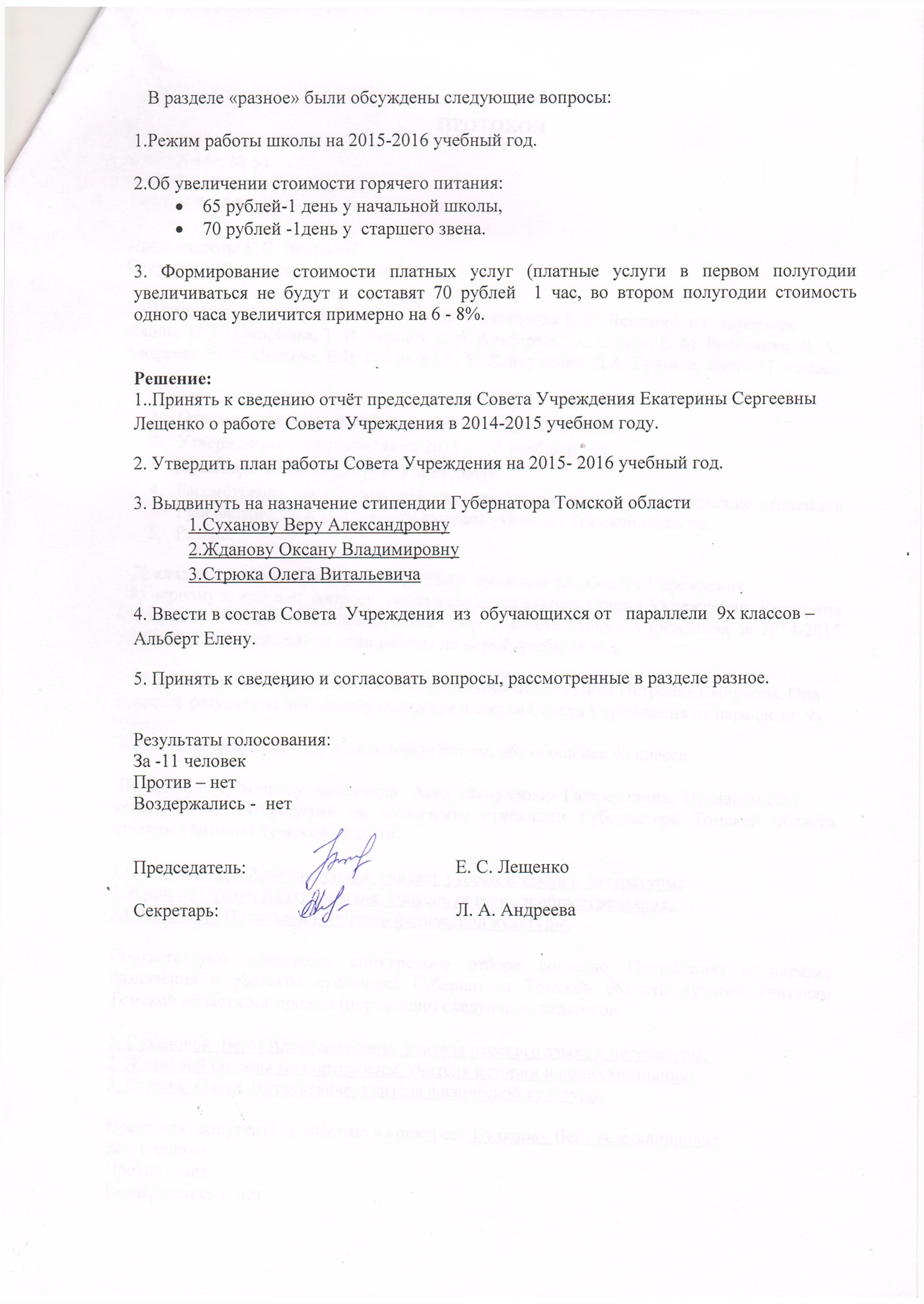 